Техника рисования пальцами! 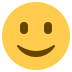 Уважаемые родители, начните с обеспечения сохранности собственного жилища  – постелите на пол или стол большую клеенку, как вариант, застелите старыми газетамиРебенка оденьте во что-то старое, чтобы не жалко было пачкать. Краску из баночек перелейте в блюдца, так малютке будет гораздо удобнее. Последний штрих – держите наготове пачку влажных салфеток или носовой платок, они вам точно понадобятся.Подготовка окончена, можно начинать.Рисовать пальцами можно по-разному, но начать лучше с самого простого. Покажите ребенку, как макать пальцы в краску и рисовать элементарные полоски, точки. Постепенно он начнет осваиваться и захочет оставить отпечаток всей ладони. Подскажите ему, что для разных ладоней можно использовать разные цвета. А еще лучше, присоединяйтесь и оставьте свои отпечатки, заодно можно привлечь и остальных членов семьи – будет весело!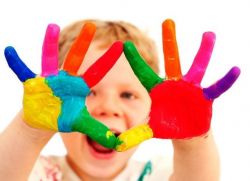 Получается?             Отлично! Теперь предложите ребенку освоить новый прием – закрашивание небольших поверхностей мочалкой. Ему должно понравиться, ведь она удобно сидит в руке и быстро наносит краску. А если вырезать из губки или пенопласта разнообразные фигурки, чтобы малыш окунал их в краску и прикладывал на ватман, детскому восторгу не будет предела.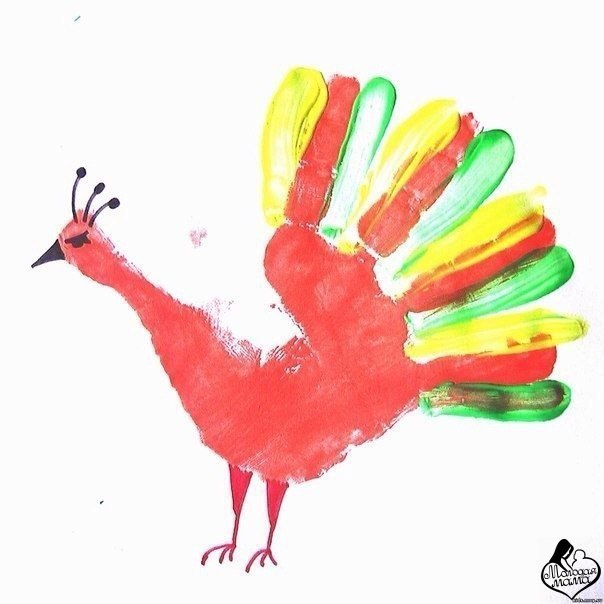 Не менее интересно рисование пальчиковыми красками через трафарет. Вырежьте аккуратно фигурки и покажите малышу как его прикладывать и закрашивать. А когда уберете трафарет, будет повод вместе порадоваться результату.Кстати, если ребенок боится мыть голову, попробуйте организовать рисование пальцами прямо во время купания. Оно может послужить замечательным отвлекающим моментом и позволит избежать детских слез.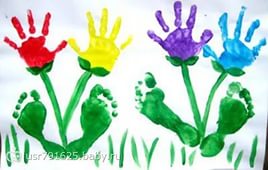 А самое главное – помните, что важнее всего в пальчиковом рисовании не результат, а процесс. Если ребенок улыбается и радуется, значит, сеанс удался. А грязная одежда и мебель – дело поправимое.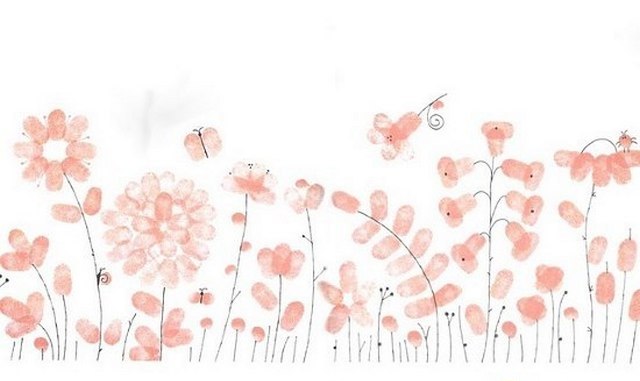 Ставропольский край                Курский район                   Ст. Курская                   Ул. Мира, 30Тел. 8(87964)6- 50-97Факс 8(87964)6-50-96Официальный сайт: nadegda-reabil.ucoz.ruПедагог-психолог отделения социальной реабилитацииБыстрова О.А.ГКУСО «Курский СРЦН «Надежда»«Веселое    развитие»(советы психолога)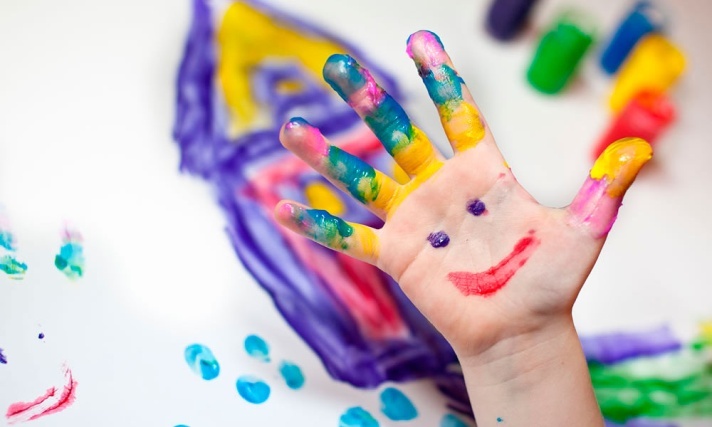 Ст. Курская – 2016 г.